Teacher Rating Sheet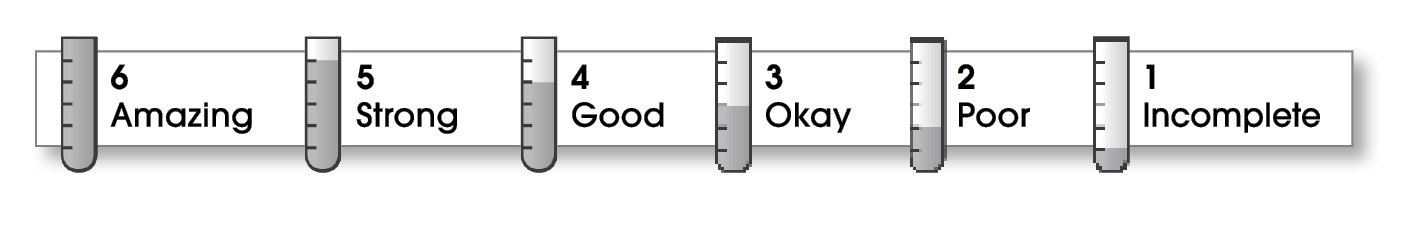 © Thoughtful Learning	For Write on Course 20-20 and All WriteName:Title:IdeasIdeasIdeasIdeasIdeasIdeasIdeasIdeasIdeasClear and focusedRich in detailClear and focusedRich in detailClear and focusedRich in detailFuzzy and disjointedGeneral, sketchFuzzy and disjointedGeneral, sketch6654321OrganizationOrganizationOrganizationOrganizationOrganizationOrganizationOrganizationOrganizationOrganizationGreat lead!Logical orderClear transitionsPowerful endingGreat lead!Logical orderClear transitionsPowerful endingGreat lead!Logical orderClear transitionsPowerful endingNo real leadConfusing orderDisconnected ideasNo conclusionNo real leadConfusing orderDisconnected ideasNo conclusion6654321VoiceVoiceVoiceVoiceVoiceVoiceVoiceVoiceVoiceVoice fits purposeReaches audienceCares about topicVoice fits purposeReaches audienceCares about topicVoice fits purposeReaches audienceCares about topicInappropriate voiceDisconnectedSounds boredInappropriate voiceDisconnectedSounds bored654321Word ChoiceWord ChoiceWord ChoiceWord ChoiceWord ChoiceWord ChoiceWord ChoiceWord ChoiceWord ChoiceStrong nouns/verbsClarifying modifiersMemorable phrasingStrong nouns/verbsClarifying modifiersMemorable phrasingStrong nouns/verbsClarifying modifiersMemorable phrasingWeak nouns/verbsWordy modifiersConfusing phrasesWeak nouns/verbsWordy modifiersConfusing phrases654321Sentence FluencySentence FluencySentence FluencySentence FluencySentence FluencySentence FluencySentence FluencySentence FluencySentence FluencyEasy/fun to readVaried sentencesWell-crafted ideasEasy/fun to readVaried sentencesWell-crafted ideasEasy/fun to readVaried sentencesWell-crafted ideasHard/bad to readRepetitiveConfusingHard/bad to readRepetitiveConfusing654321ConventionsConventionsConventionsConventionsConventionsConventionsConventionsConventionsConventionsCorrect copyAttention to detailEffective designCorrect copyAttention to detailEffective designCorrect copyAttention to detailEffective designError filledSloppyIneffective designError filledSloppyIneffective design654321